Research Vehicle Service InformationMeets ASE Task:  (A4-A-1) P-1  Research vehicle service information.  Name _______________________________   Date ___________  Time on Task __________Make/Model/Year _________________   VIN ________________   Evaluation:   4    3    2    1        _____  1.  Check service information and check the following for the vehicle being serviced.Power steering fluid type  __________________________________Technical service bulletin (list all that apply). ___________________________________________________________________________________________________________________________________________________________________________________________________________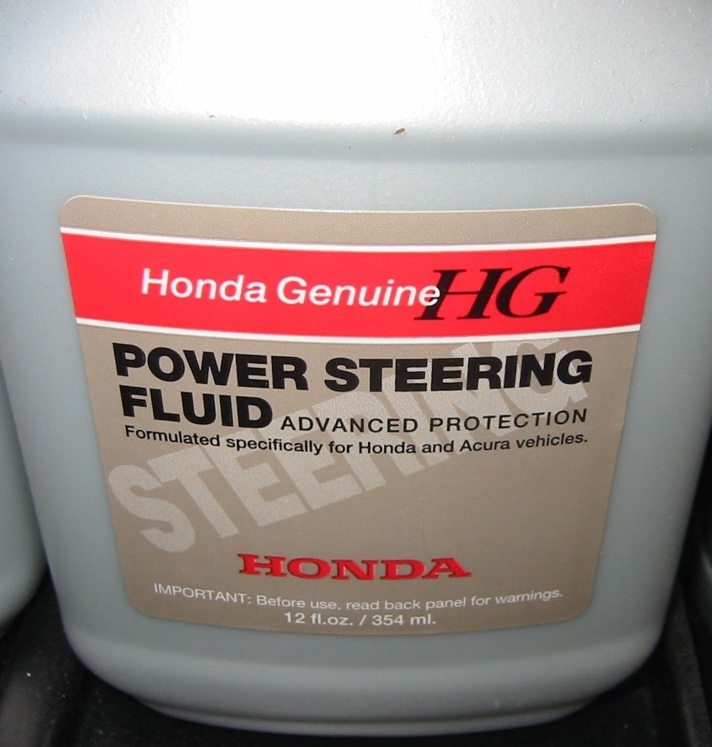 Service precautions (list all that apply). ________________________________________________________________________________________________________________________________________________________________________________________________________________